AgendaAVATAR Meeting 12/7/15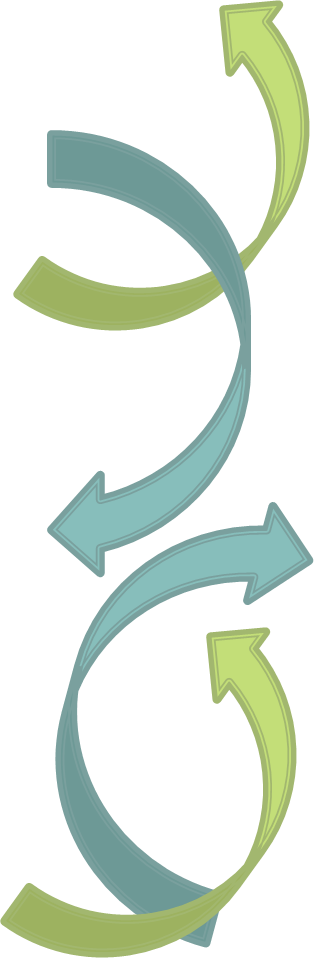 Pathways to SuccessWelcome- Nan GainerSummary of past AVATAR activities- Gayle ParenicaOur Work Today:   Creation of first training moduleRational for ModulesGraphic developed to be used to explain all 6 modulesModels to include:Research behind modelEdivate Videos as neededContent Connections MathELAMust Include Technology ConnectionsMust address “Top 5” issues from post-secondary educationMust address “Top 5” issuers from Secondary educationConsiderations:  2 modules with the same beginning and ending?1 for Ela 1 for MathOther Considerations